ОГОЛОШЕННЯЩОДО ПРОВЕДЕННЯ ЕЛЕКТРОННОГО АУКЦІОНУ З ПРОДАЖУ ПPECА MEXAHІЧНОГО  ПPOCTOЇ ДІЇ  К - 4537  Документи, які повинен надати учасник для участі в електронному аукціоні:1. Для потенційних покупців - фізичних осіб - громадян України - копія картки платника податків з даними про реєстраційний номер облікової картки платника податків, а у разі відсутності такого документа у зв’язку із відмовою від отримання реєстраційного номера - копія паспорта громадянина України;2. Для іноземних громадян - копія документа, що посвідчує особу;3. Для потенційних покупців – юридичних осіб:- витяг з Єдиного державного реєстру юридичних осіб, фізичних осіб - підприємців та громадських формувань - для юридичних осіб - резидентів;- документ, щопідтверджує реєстрацію іноземної особи у країніїї місце знаходження (витяг із торговельного, банківського або судового реєстру тощо), засвідчений згідно із законодавством державийого видачі, перекладений українською мовою, - для юридичних осіб - нерезидентів;- інформація про кінцевого бенефіціарного власника. Якщо особа не має кінцевого бенефіціарного власника, зазначається інформація про відсутність кінцевого бенефіціарного власника і про причину його відсутності;4. Документ, що підтверджує сплату реєстраційного внеску, а також документ, що підтверджує сплату гарантійного внеску учасником.Додаток 1 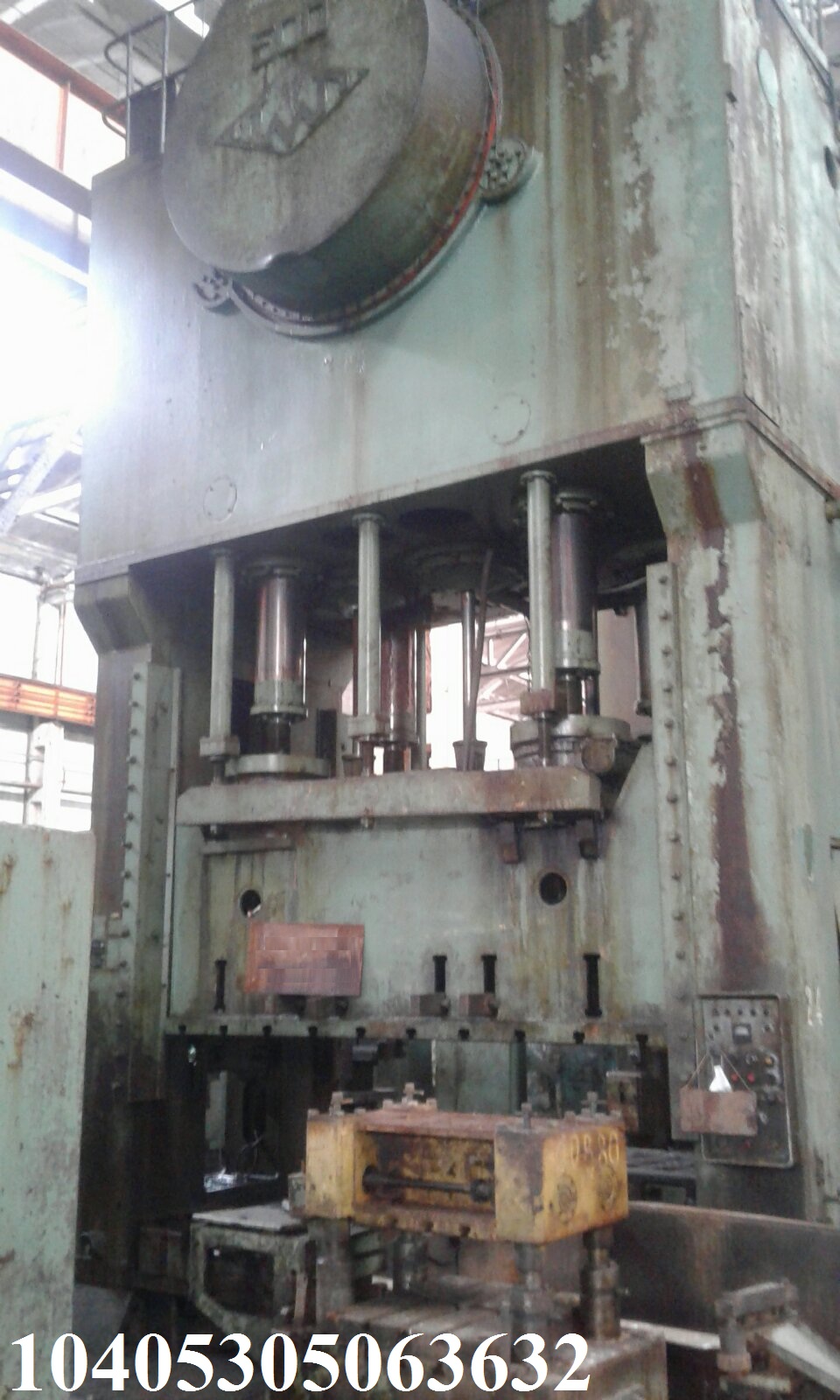 1. ІНФОРМАЦІЯ ПРО ЛОТ1. ІНФОРМАЦІЯ ПРО ЛОТ1.1. Найменування майна42636000-3 Преси.ПPEC MEXAHІЧНИЙ  ПPOCTOЇ ДІЇ                       К - 4537  інвентарний номер № 104053050636321.2. Місцезнаходження майнаДніпропетровська обл., м. Дніпро, вул. Криворізька, буд. 11.3. Технічні характеристики майнаПрес К-4537 призначений для виготовлення великогабаритних деталей з тонколистового металу симетричних і несиметричних в плані виробів, що вимагають операції глибокої витяжки з притиском фланця. Номінальне зусилля- 5000 кН. Хід повзуна-мм 630мм.Відстань між столом і повзуном- 1850мм.Відстань між столом і повзуном- 1850мм.Кількість рухів( у хвилину) безперервних 15.Габарити : довжина 5130 мм, ширина-4840 мм,  висота 7810 мм.Вага 123000 кг. Дата виготовлення - 1981 р.1.4. Інформація про балансоутримувачаДП "ВО ПМЗ  ім. О.М.Макарова"- місцезнаходження49008, м. Дніпро, вул. Криворізька, 1- контактні даніПенський Олександр МихайловичТел. +3806763744162. ІНФОРМАЦІЯ ПРО ЕЛЕКТРОННИЙ АУКЦІОН2. ІНФОРМАЦІЯ ПРО ЕЛЕКТРОННИЙ АУКЦІОН2.1. Дата та час проведенняЧас проведення визначається електронною торговою системою автоматично.2.2.Кінцевий строк подання заявок на участь в аукціоніВизначається електронною торговою системою автоматично.3. ІНФОРМАЦІЮ ПРО УМОВИ, НА ЯКИХ ЗДІЙСНЮЄТЬСЯ ПРОДАЖ МАЙНА3. ІНФОРМАЦІЮ ПРО УМОВИ, НА ЯКИХ ЗДІЙСНЮЄТЬСЯ ПРОДАЖ МАЙНА3.1. Істотні умови договору купівлі-продажу майна або проект відповідного договоруДоговір про продаж укладається відповідно до норм Цівільного кодексу України та Господарського кодексу України. 3.2. Стартова ціна (без урахування ПДВ)583 866,3 грн. (п’ятсот вісімдесят три тисячі вісімсот шістдесят шість)  гривні 30 копiйок3.3. Розмір гарантійного внеску58 386,63 (п’ятдесят вісім тисяч триста вісім- десят шість) гривень 63 копiйок3.4. Розмір реєстраційного внеску510,00 (п’ятсот десять)  гривень 00 копiйок3.5. Додаткові умови для переможцяПереможець аукціону роботи пов'язані з демонтажем та перевезенням лоту виконує за власні кошти. 4. ДОДАТКОВА ІНФОРМАЦІЯ4. ДОДАТКОВА ІНФОРМАЦІЯ4.1. Фотографічне зображення майнаДодаток 14.2. Реквізити рахунків для проведення розрахунків переможцями електронних аукціонів за придбане майноUA: 943052990000026001050013715, в АТ КБ «ПРИВАТБАНК»4.3.Реквізити рахунків операторів електронних майданчиків, відкритих для сплати потенційними покупцями гарантійних та реєстраційнихвнесківhttps://prozorro.sale/info/elektronni-majdanchiki-ets-prozorroprodazhi-cbd24.4. Час і місцепроведення огляду майнадодаткову інформацію можна отримати в робочі дні з 09-00 до 16-00 годин за тел. 066 482 8626 та 0676374416.4.5.Найменування особи організатора аукціонуПенський Олександр МихайловичТел. +380676374416, penskoy@yuzhmash.com4.6.Найменування особи з технічних питаньХимич Іван Омелянович  Тел. 066 482 86264.7. ІншеНа ціну продажу об’єкту нараховується податок на додану вартість у розмірі 20 %.5. ТЕХНІЧНІ РЕКВІЗИТИ ОГОЛОШЕННЯ ПРО ПРОВЕДЕННЯ АУКЦІОНУ5. ТЕХНІЧНІ РЕКВІЗИТИ ОГОЛОШЕННЯ ПРО ПРОВЕДЕННЯ АУКЦІОНУ5.1.Дата і номер рішення суб’єкта управлінняЗгода (дозвіл) суб’єкта управління майном –Державне Космічне агентство України згідно наказу від 08.10.2021 року № 189 «про надання дозволу на відчуження (продаж) об’єктів державної власності». 5.2.Посилання на веб-сторінку адміністратораhttps://prozorro.sale/